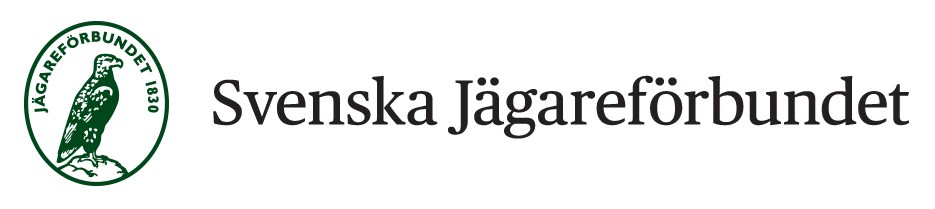 Pressmeddelande2020-03-30Info om Kretsens aktivitet & SkjutbanaHej!Tror ingen har missat omvärldens och även närområdets stora händelse. Vi har alla blivit drabbade utav Covid-19 på något sätt. Skolor stänger, jobb varslar och affärerna töms. Folk är rädda att mötas och aktiviteter i samhället ställs in på löpande band.För Jägareförbundet Kungälv Stenungsund innebär Covid-19 inställda årsmöten i länsföreningen, inställda kurser samt aktiviteter efter förstånd. En del av våra kurser ligger hos andra aktörer som Medborgarskolan, Studiefrämjandet eller Jägareförbundet centralt. De tar beslut om kurserna och vi kan bara hänvisa till arrangören. För skjutbanas del, innebär denna uppkomna situation att vår verksamhet är osäker. Vår verksamhet bygger på ideella krafter. Vi kommer inte utsätta vår personal för stora risker och följer därför dagligen myndigheternas rapporter och rekommendationer. Vår planerade arbetsdag, skjutledareutbildning och kanske även skjutbanans öppnande i april kan komma att skjutas på framtiden. Ändrade planer kan komma snabbt med kort varsel, vi skall se till att ni får denna information så fort vi tagit beslut. Vi hoppas på er förståelse och hjälp att sprida informationen inom era skjutlag. Vi bevakar dagligen myndigheternas rekommendationer men för senaste nytt och uppdatering ang vår verksamhet, hänvisar vi till mail och vår Facebook sida Mvh Anders SundbäckStyrelsen, Jägareförbundet Kungälv Stenungsund Jvk